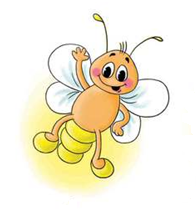 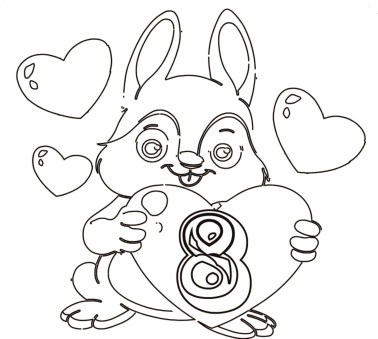 Фамилия, имя участника____________________________________________________________________________Задание № 1. Раскрась картинку.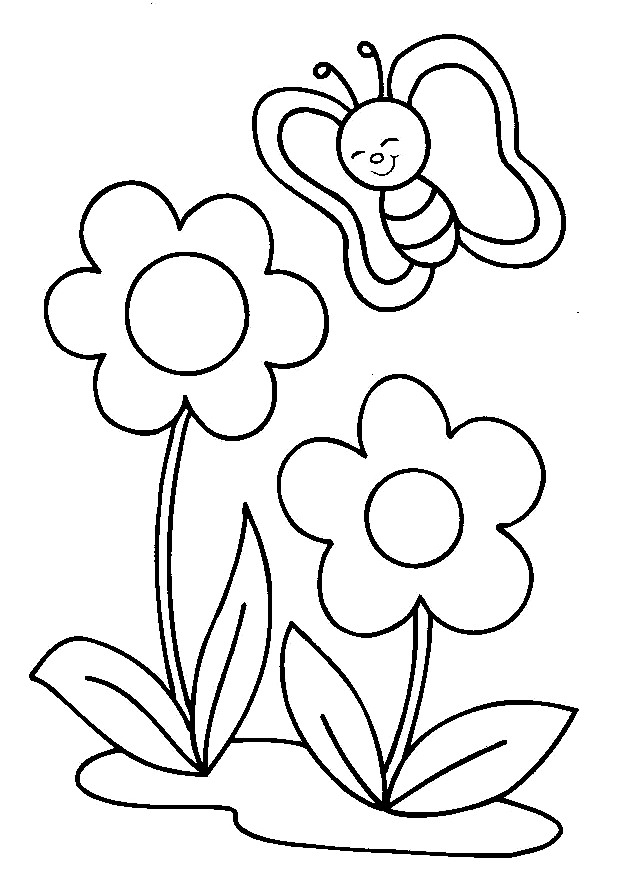 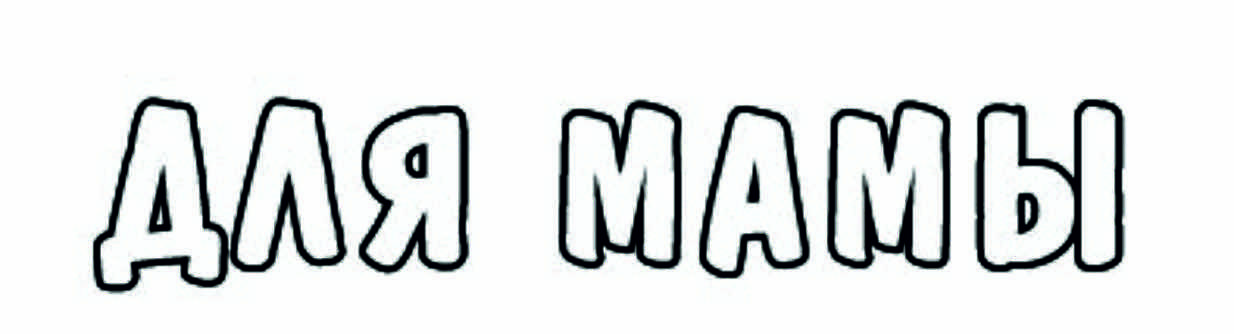 Задание № 2. Где чей воздушный шар? Проведи карандашами по пунктирным линиям. Используй карандаши разных цветов.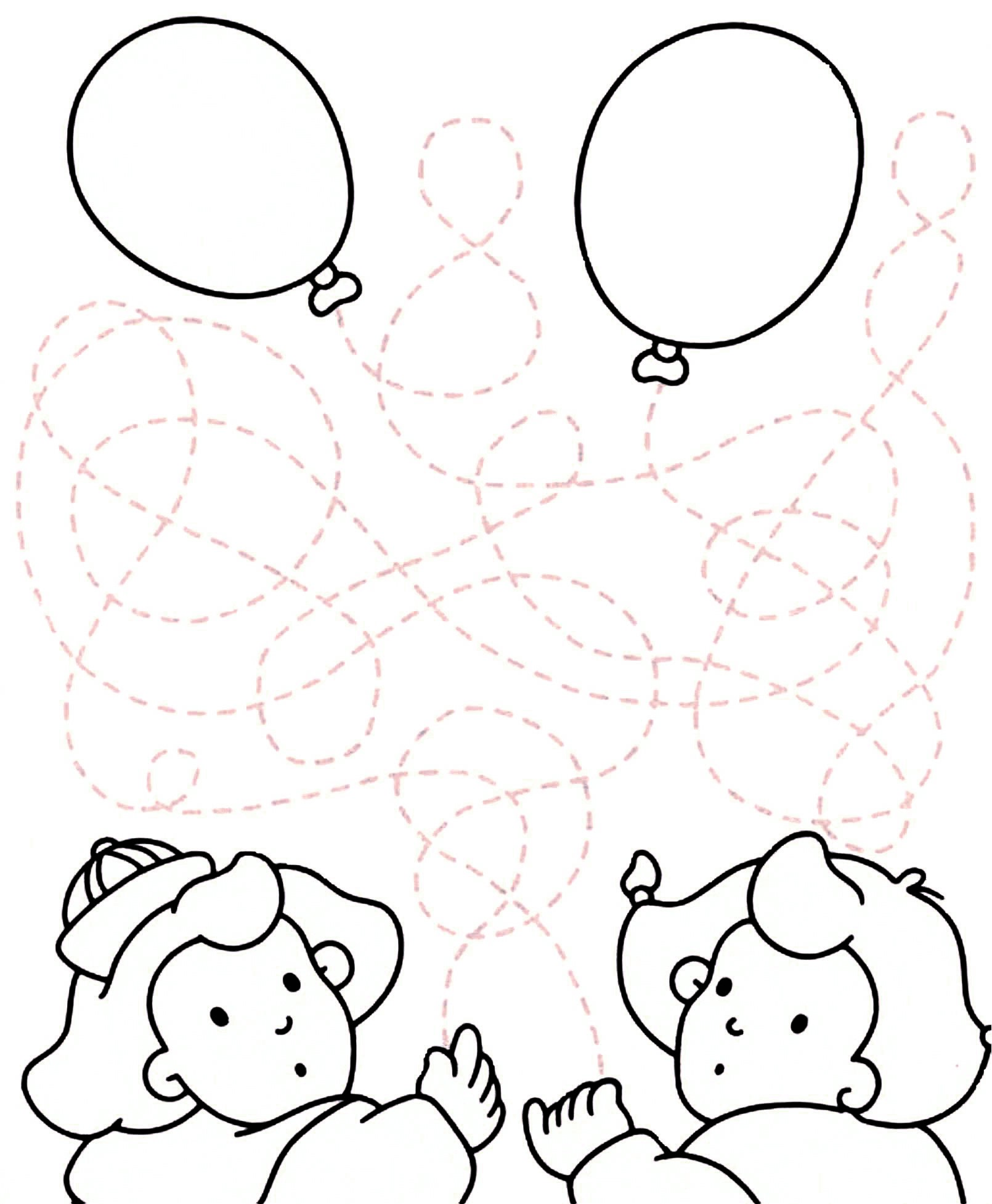 Задание № 3. Сколько козлят было у мамы в русской народной сказке?Найди и раскрась два одинаковых козлика.      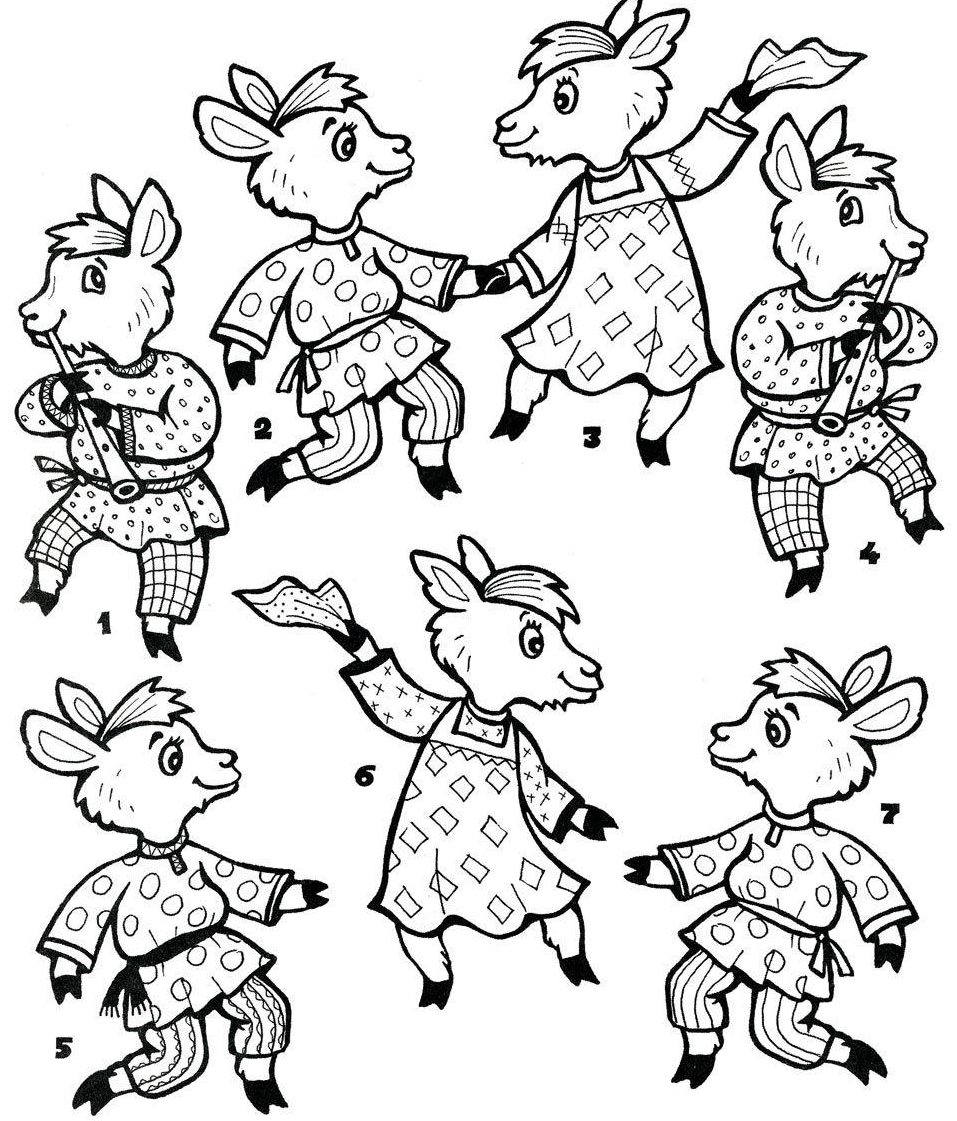 Задание № 4. Обведи сладкое, кислое разукрась жёлтым цветом.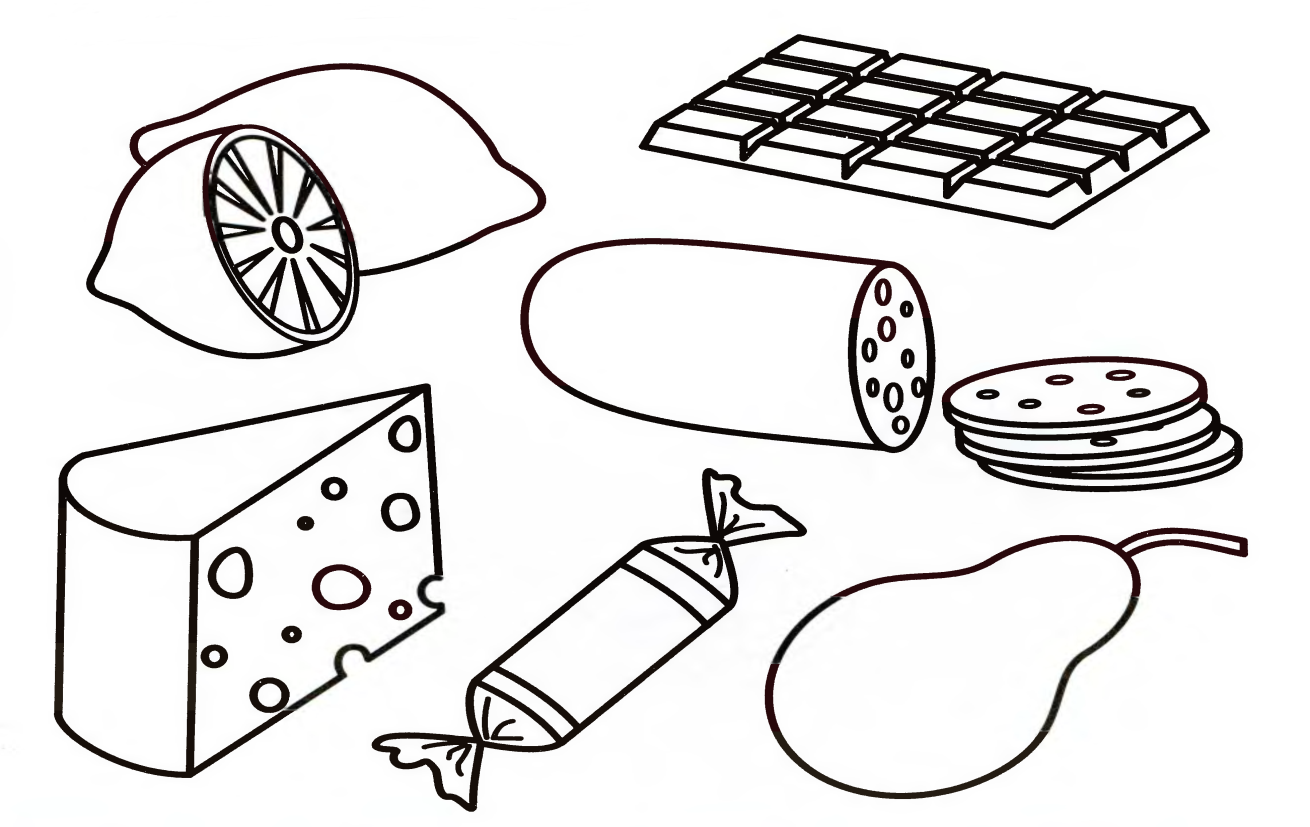 Задание № 5. Помоги мальчику добраться до сокровищ. Проведи карандашом точно по пунктиру, не отрывая при этом руки.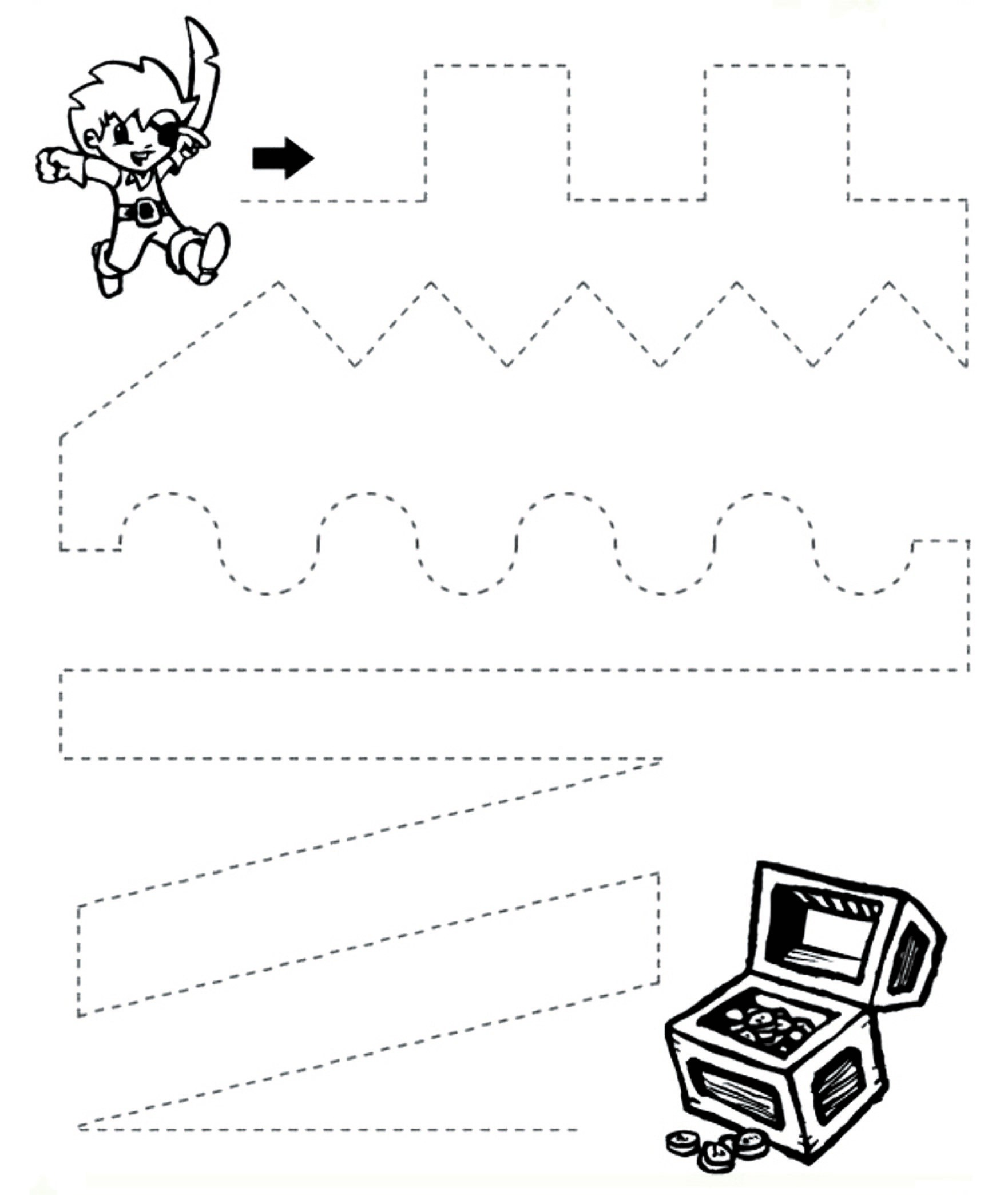 Задание № 6. Раскрась бабочку с кружками на крыльях в синий цвет, а кружки раскрась красным. А бабочку с треугольниками на крыльяхраскрась наоборот.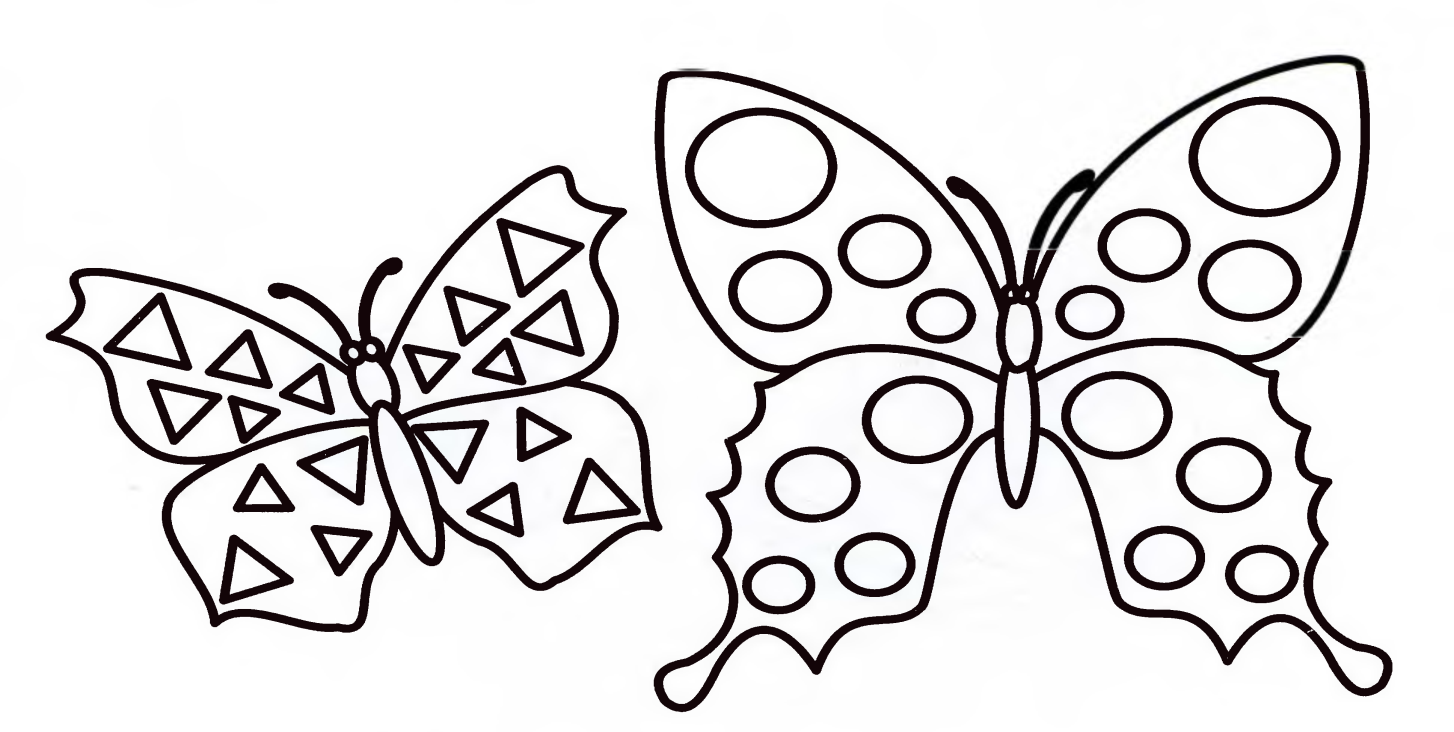                                                          ТЫ  -   УМНИЧКА !!!                                                           